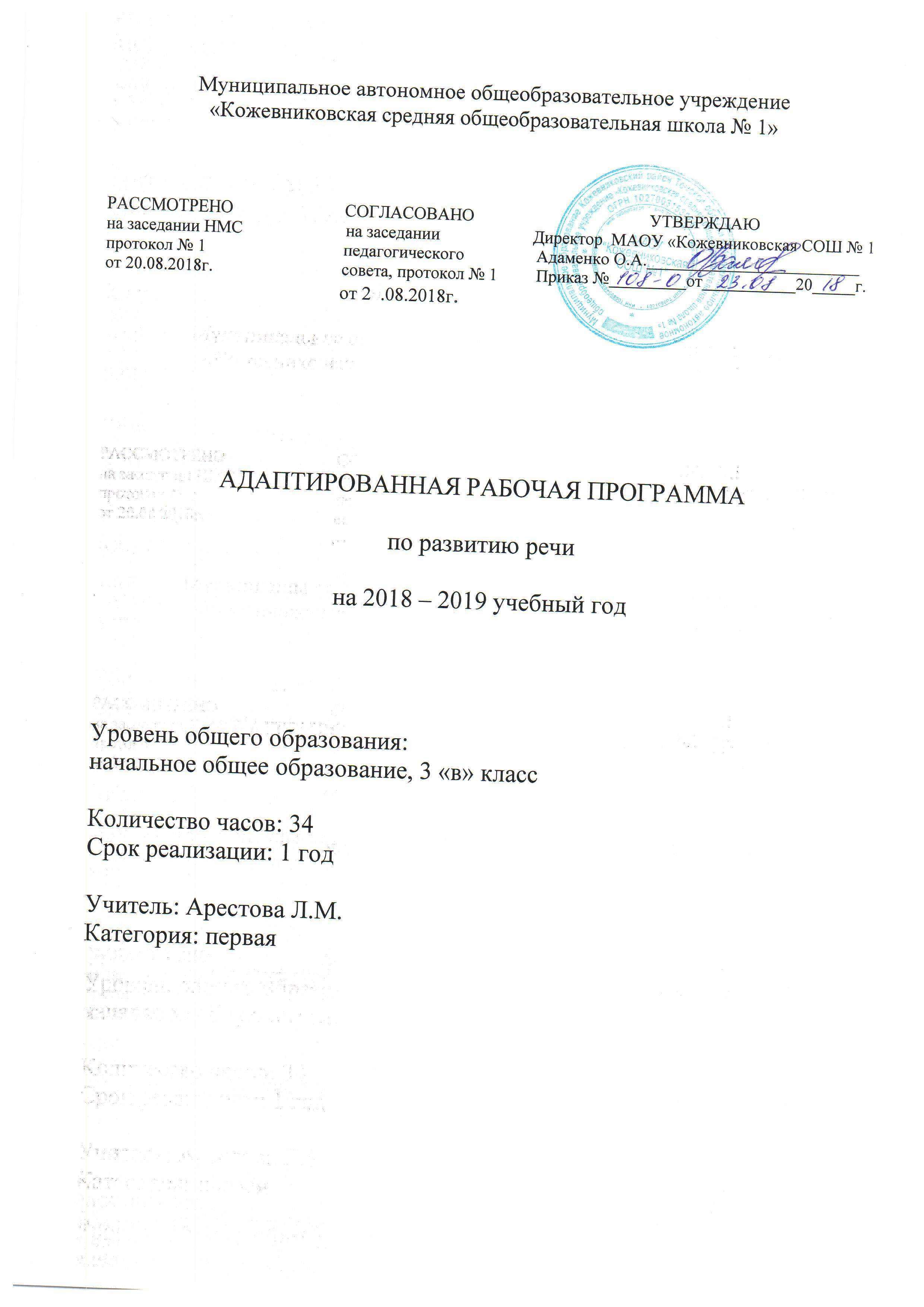 Программа разработана для  обучающихся 3в класса МАОУ «КСОШ №1»: Шейкиной Елизаветы, Никонова Кирилла Егоровича, Макарова Сергея Сергеевича, Узгорова Олега Николаевича, Лукьяновой Светланы Алексеевны, Сергеева Александра Михайловича.Пояснительная записка  Мотивация учебной деятельности: снижена из-за эмоционально-волевых нарушенийДиагноз: F-81.3, F-83, F80.8        Адаптированная рабочая программа по развитию речи на основе изучения предметов и явлений окружающей действительности составлена в соответствии с требованиями Федерального государственного образовательного стандарта начального общего образованияУМК «Школа России»автор  Т.Н.Соколова.Перечень задействованных учебников:      1.Т. Н. Соколова  Школа развития речи  (в 2-ух частях) 3 класс 2015г.Учебный  план отводит 34 часа для  изучения программы в 3классе из расчёта 1 час  в неделю.В соответствии с этим реализуется программа в объеме34часа.Цель: формирование умений младших школьников правильно, содержательно и убедительно высказывать собственные мысли и на этой основе создание предпосылок для общего и речевого развития, реализации творческих способностейЗадачи учителя в развитии речи учащихся: Обеспечить хорошую речевую (языковую) среду для учащихся: восприятие речи взрослых, чтение книг, слушание разнообразных программ.Обеспечить создание речевых ситуаций, определяющих мотивацию собственной речи учащихся, развивать их интересы, потребности и возможности самостоятельной речи, в общем, обеспечить речевую практику для учащихся.Обеспечить правильное усвоение учащимися достаточного лексического запаса, грамматических форм, синтаксических конструкций, логических связей, активизировать употребление слов, образование форм, построение конструкций, обеспечить формирование конкретных умений в области развития речи.Вести постоянную специальную работу по развитию речи (уровни: произносительный, словарный, морфологический, синтаксический и уровень связной речи, текста), связывая её с уроками грамматики, чтения, с изучаемым материалом.Создать в классе атмосферу борьбы за высокую культуру речи, за выполнение требований к хорошей речи.Планируемые результаты освоения учебного курса или предмета и система их оценкиТребования разрабатываются в соответствии с ФГОС, планируемыми результатами освоения основной образовательной программы образовательного учреждения.В соответствии с ФГОС должны быть отражены группы личностных, регулятивных, познавательных, коммуникативных, предметных результатов.Личностные результаты:У учащихся будут сформированы:- ориентация в нравственном содержании и смысле поступков как собственных, так и окружающих людей(на уровне, соответствующем возрасту);- осознание роли речи в общении людей;- понимание богатства и разнообразия языковых средств для выражения мыслей и чувств; внимание к мелодичности народной звучащей речи;- устойчивой учебно-познавательной мотивации учения, интереса к изучению курса развития речи.     - чувство прекрасного – уметь чувствовать красоту и выразительность речи, стремиться к совершенствованию речи;      - интерес к изучению языка.Метапредметные результаты:Регулятивные УУД:Обучающиеся научатся:	– определять и формировать цель деятельности на уроке с помощью учителя;– проговаривать последовательность действий на уроке;– учиться высказывать своё предположение (версию) на основе работы с иллюстрацией учебника; – учиться работать по предложенному учителем плануПознавательные УУД:Обучающиеся научатся:– ориентироваться в учебнике (на развороте, в оглавлении, в условных обозначениях); – находить ответы на вопросы в тексте, иллюстрациях;– делать выводы в результате совместной работы класса и учителя;– преобразовывать информацию из одной формы в другую: подробно пересказывать небольшие тексты.Коммуникативные УУД:Обучающиеся научатся:– оформлять свои мысли в устной и письменной форме (на уровне предложения или небольшого текста);– слушать и понимать речь других;– выразительно читать и пересказывать текст;– договариваться с одноклассниками совместно с учителем о правилах поведения и общения и следовать им;– учиться работать в паре, группе; выполнять различные роли (лидера исполнителя).          Предметные результаты:      По окончанию учебного курса «Развитие речи» обучающиеся должны знать: - многозначные слова, омонимы, омоформы, омофоны, фразеологизмы;- изобразительно-выразительные средства языка: метафоры, сравнения, олицетворение, эпитеты;- стили речи: разговорный и книжный;- типы текстов;уметь:- уместно использовать  изученные средства общения в устных высказываниях (жесты, мимика, телодвижения, интонацию);- выразительно читать небольшой текст по  образцу;-определять степень вежливого поведения, учитывать ситуацию общения; вступать в контакт и поддерживать его, умение благодарить, приветствовать, прощаться, используя соответствующие этикетные формы ; -быть хорошим слушателем;- определять лексическое значение слова;- отличать текст как тематическое и смысловое единство от набора предложений;- редактировать предложения;- определять по заголовку, о чем говорится в тексте, выделять в тексте опорные слова;- сочинять на основе данного сюжета, используя средства выразительности, распознавать типы текстов;- устанавливать связь предложений в тексте;- распознавать стили речи;Система оценки достижения планируемых результатов освоения основной образовательной программы основного общего и среднего общего образования предполагает комплексный подход к оценке результатов образования, позволяющий вести оценку достижения обучающимися всех трёх групп результатов образования: личностных, метапредметных и предметных.Система оценки предусматривает уровневый подход к содержанию оценки и инструментарию для оценки достижения планируемых результатов, а также к представлению и интерпретации результатов измерений.Одним из проявлений уровневого подхода является оценка индивидуальных образовательных достижений на основе «метода сложения», при котором фиксируется достижение уровня, необходимого для успешного продолжения образования и реально достигаемого большинством обучающихся, и его превышение, что позволяет выстраивать индивидуальные траектории движения с учётом зоны ближайшего развития, формировать положительную учебную и социальную мотивацию.Оценка предметных результатовОценка предметных результатов представляет собой оценку достижения обучающимся планируемых результатов по учебному предмету:способность к решению учебно-познавательных и учебно-практических задач, основанных на изучаемом учебном материале, с использованием способов действий, релевантных содержанию учебных предметов. предполагает выделение базового уровня достижений как точки отсчёта при построении всей системы оценки и организации индивидуальной работы с обучающимися.Базовый уровень достижений — уровень, который демонстрирует освоение учебных действий с опорной системой знаний в рамках диапазона (круга) выделенных задач. Овладение базовым уровнем является достаточным для продолжения обучения на следующей ступени образования, но не по профильному направлению. Достижению базового уровня соответствует отметка «удовлетворительно» (или отметка «3», отметка «зачтено»).Превышение базового уровня свидетельствует об усвоении опорной системы знаний на уровне осознанного произвольного овладения учебными действиями, а также о кругозоре, широте (или избирательности) интересов. Целесообразно выделить следующие два уровня, превышающие базовый:повышенный уровень достижения планируемых результатов, оценка «хорошо» (отметка «4»);высокий уровень достижения планируемых результатов, оценка «отлично» (отметка «5»).Повышенный и высокий уровни достижения отличаются по полноте освоения планируемых результатов, уровню овладения учебными действиями и сформированностью интересов к данной предметной области.Для описания подготовки обучающихся, уровень достижений которых ниже базового, целесообразно выделить также два уровня:пониженный уровень достижений, оценка «неудовлетворительно» (отметка «2»);низкий уровень достижений, оценка «плохо» (отметка «1»).Недостижение базового уровня (пониженный и низкий уровни достижений) фиксируется в зависимости от объёма и уровня освоенного и неосвоенного содержания предмета. Критерии и нормы оценки знаний, умений и навыков обучающихся по учебному предмету.         Система оценки достижения планируемых результатов изучения предмета предполагает комплексный подход к оценке результатов обучения русскому языку в третьем классе. Объектом оценки предметных результатов служит способность третьеклассников решать учебно-познавательные и учебно-практические задачи. Оценка индивидуальных образовательных достижений ведётся «методом сложения», при котором фиксируется достижение опорного уровня и его превышение.        Текущий контроль по русскому языку осуществляется в письменной форме (тест, сочинение, изложение) и в устной форме (фронтальный, индивидуальный опрос). Письменные работы для текущего контроля проводятся не реже одного раза в неделю в форме тестовой работы или словарного диктанта. Работы для текущего контроля состоят из нескольких однотипных заданий, с помощью которых осуществляется всесторонняя проверка только одного определенного умения.       Тематический контроль по русскому языку проводится в письменной форме (проверочные работы). Для тематических проверок выбираются узловые вопросы программы: проверка безударных гласных в корне слова, парных согласных, определение частей речи и др. Проверочные работы позволяют проверить, например, знания правил проверки безударных гласных, главных членов предложений и др. В этом случае для обеспечения самостоятельности учащихся подбирается несколько вариантов работы, на выполнение которой отводится 5-6 минут урока.       Основанием для выставления итоговой оценки знаний служат результаты наблюдений учителя за повседневной работой учеников, устного опроса, текущих, диагностических и итоговых стандартизированных контрольных работ (тест).       Основные виды письменных работ по русскому языку: списывание, (объяснительные, предупредительные, зрительные, творческие, контрольные, словарные и т.д.) обучающие изложения и сочинения. В конце года проводится итоговая комплексная проверочная работа на межпредметной основе. Одной из ее целей является оценка предметных и метапредметных результатов освоения программы по русскому языку во втором классе: способность решать учебно-практические и учебно-познавательные задачи, сформированность обобщённых способов деятельности, коммуникативных и информационных умений.           При оценивании письменных работ учитель принимает во внимание сформированность  каллиграфических и графических навыков.Оценивая письменные работы по русскому языку и учитывая допущенные ошибки, учитель должен иметь в виду следующее:повторные ошибки в одном и том же слове считаются как одна ошибка (например,  если ученик дважды написал в слове «песок» вместо «е» букву «и»);- две негрубые ошибки считаются за одну ошибку;- если в тексте несколько раз повторяется слово и в нём допущена одна и та же ошибка считается как одна;- при трёх поправках оценка снижается на 1 балл.   Негрубыми считаются следующие ошибки:- -повторение одной и той же буквы в слове (например, «картофель»);- перенос, при котором часть слова написана на одной строке, а на другой опущена;- дважды написанное одно и то же слово.Ошибками в изложении не считаются:- ошибки на те разделы орфографии и пунктуации, которые ни в данном, ни в предшествующих классах не изучались;-  отсутствие точки в конце предложения, если следующее предложение написано с маленькой буквы;-  единичный случай замены слова другим без искажения смысла;- разрыв корневой согласной при переносе, если при этом не нарушен слогораздел.Ошибкой считается:-  нарушение орфографических правил при написании слов;- неправильное написание слов с непроверяемыми написаниями, круг которых очерчен программой каждого класса;-  отсутствие знаков препинания, изученных на данный момент в соответствии с программой;- дисграфические ошибки на пропуск, перестановку, замену и вставку лишних букв.Характеристика словесной оценки (оценочное суждение)Словесная оценка есть краткая характеристика результатов учебного труда школьников. Эта форма оценочного суждения позволяет раскрыть перед учеником динамику результатов его учебной деятельности, проанализировать его возможности и прилежание. Особенностью словесной оценки являются ее содержательность, анализ работы школьника, четкая фиксация успешных результатов и раскрытие причин неудач. Причем эти причины не должны касаться личностных характеристик учащегося.Оценочное суждение сопровождает любую отметку в качестве заключения по существу заботы, раскрывающего как положительные, так и отрицательные ее стороны, а также пути устранения недочетов и ошибок.Примерное количество слов:- для изложений: первое полугодие - примерно 40-50 слов, конец года - 50-65 слов.Оценка метапредметных результатовспособность и готовность к освоению систематических знаний, их самостоятельному пополнению, переносу и интеграции;способность к сотрудничеству и коммуникации;способность к решению личностно и социально значимых проблем и воплощению найденных решений в практику;способность и готовность к использованию ИКТ в целях обучения и развития;способность к самоорганизации, саморегуляции и рефлексии.Защита итогового проекта.Содержание учебного предметаТехника и выразительность речи              Общее понятие о культуре речи. Основные качества речи: правильность, точность, богатство. Выразительность речи. Интонация: сила, темп, тембр, мелодика речи. Монолог и диалог.Умение самостоятельно подготовиться к выразительному чтению произведения. Умение выразительно прочитать текст после самостоятельной подготовки.СловоСлово, его значение. Слова нейтральные и эмоциональные и эмоционально окрашенные. Знакомство со словарём синонимов. Изобразительно- выразительные средства языка: метафора, эпитет, сравнение, олицетворение. Умение выделять их в тексте, определять значение и назначение, использовать при создании текста в художественном стиле. Крылатые слова. Умение определять значение устойчивого выражения, употреблять его в заданной речевой ситуации.Научные слова. Умение выделять их в тексте, объяснять значение с помощью толкового словаря, употреблять в тексте научного стиля.Жизнь слова. Откуда берутся слова? Как живут слова? Основные источники пополнения словаря. Знакомство с элементами словообразования.Знакомство с происхождением некоторых антропонимов и  топонимов.Устаревшие слова. Умение выделять их в тексте, определять значение, стилистическую принадлежность.Предложение и словосочетаниеПредложение. Умение редактировать простое предложение: исправлять порядок слов и порядок частей, заменять неудачно употреблённые слова, устранять лишние и восстанавливать недостающие слова, распространять предложения.ТекстТема, микротема, основная мысль текста. Опорные слова. Структура текста. План, виды плана.Стили речи: разговорный и книжный( художественный и научный). Умение определять стилистическую принадлежность текстов, составлять текст в заданном стиле. Типы текста. Повествование, описание, рассуждение. Умение составлять описание  предметов и явлений, рассуждение в художественном и научном стилях. Умение составлять повествование с элементами описания.Связь между предложениями в тексте. Цепная и параллельная связи. Средства связи при цепном построении текста. Средства связи в тексте с параллельным построением. Видовременная соотнесённость глаголов, единообразие синтаксических конструкций.Культура общенияВолшебные слова: слова приветствия, прощания, просьбы, благодарности, извинение. Умение дискутировать, использовать вежливые слова в диалоге с учётом речевой ситуации.                                         Календарно-тематическое планирование по развитию речи 3 класс№Тема урокаКол-во чСодержаниеДатаДата№Тема урокаКол-во чСодержаниеПланФакт1Текст.Повторяем: текст, его признаки и типы1Работа с текстом стихотворения, коллективное обсуждение плана этого текста. Наблюдение над текстом - описанием. Индивидуальная работа: подбор заголовка и выбор окончания текста.8.09.18 г.2Текст.Повторяем признаки и типы текстов1Различать предложение и текст, формулировать основную мысль текста, определять типы текстов, выбирать подходящий заголовок, составлять план.15.093Текст.Текст и его заглавие1Соотнесение заголовка текста с его основной мыслью; подбор возможных окончаний к незаконченным текстам.224Текст.Заглавие и начало текста1Коллективное обсуждение начала текста. Озаглавливание текста. Анализ и корректирование текста. Запись исправленного текста в тетрадь.29.095Текст.Последовательность предложений в тексте1Обучение осмысленному прочитыванию текста.Восстановление последовательности предложений в тексте. Работа в группах по восстановлению последовательности предложений в тексте. Индивидуальная работа: подбор заглавий к тексту, анализ и корректирование текста.05.105Текст.Последовательность предложений в тексте1Обучение осмысленному прочитыванию текста.Восстановление последовательности предложений в тексте. Работа в группах по восстановлению последовательности предложений в тексте. Индивидуальная работа: подбор заглавий к тексту, анализ и корректирование текста.05.106Текст.Деление текста на абзацы1Заглавие текста, особенности абзаца. Восстановление последовательности в тексте.Фронтальная работа: восстановление последовательности абзацев. Наблюдение над особенностями абзаца как микротемы текста12.107Письмо.Учимся писать письма1Обращение в письме. Выделения обращения на письме.19.108Обучающее изложение.126.109Итоговая контрольная работа по теме «Простое предложение»1Определить качество усвоения учебного материала. Определить уровень достижений каждого ученика.9.1110Аализ ошибок допущенных в контрольной работеОпределить качество усвоения учебного материала. Определить уровень достижений каждого ученика.9.1110Аализ ошибок допущенных в контрольной работеОпределить качество усвоения учебного материала. Определить уровень достижений каждого ученика.16.1111Обучающее изложение.123.1112Работа с текстом.1Заглавие текста, особенности абзаца. Восстановление последовательности в тексте.30.1113Речь и культура общения.1Индивидуальная работа: корректирование текста с избыточным употреблением фразеологизмов. Работа с рубрикой «Путешествие в прошлое».3.1214Сочинение- описание картины1Закреплять умения детей в подборе заголовка текста, составлении плана, сопоставлении текстов описания и повествования.6.1215Письмо.Учимся писать письма1Как подписать конверт для письма. Творческая работа.13.1216Повторение пройденного.Текст1Обучать детей письменному пересказу. Отрабатывать умения определять типы текста.20.1217Изложение.Учимся писать изложение1Обобщение сведений, необходимых для написания изложения. Работа с текстом: тип текста, смысловая цельность текста. Обсуждение проблемной ситуации. Работа в группах.28.1218Изложение.Работа с текстом.1Индивидуальная работа: написание изложения текста-описания, взаимопроверка (работа в парах). Решение проблемной задачи.18.01.1919Сочинение на тему «Зима»1Написание сочинения, составление плана.Фронтальная работа: анализ текста. 25.0120Анализ сочинений.1Фронтальная работа: анализ текста.1.0221Текст.Работа с текстом1Обучение составлению текста с элементами описания. Комплексная фронтальная работа над текстами учебника. Индивидуальная работа: рассказ о животном.8.0222Напиши письмо другу.1Комплексная индивидуальная работа с текстом.15.0223Изложение.Учимся писать изложение1Ознакомление с приемом корректировки готового плана текста.Написание изложения. Комплексная фронтальная работа над текстом. Пересказ от первого лица (индивидуальная работа). Корректирование готового плана текста.22.0224Изложение.Учимся писать изложение1Фронтальная работа. Обсуждение порядка действий при написании изложения. Работа в парах: подготовка к написанию изложения. Самостоятельная работа: написание изложения.01.0325К/р.1Ознакомление с приемами анализа и корректировки текста изложения. Комплексная работа с текстом. Анализ текстов. Корректировка текста.15.0326Сочинение «Весна»1Определить качество усвоения учебного материала. Определить уровень достижений каждого ученика.22.0327Повторение пройденного.Самостоятельная работа по теме «Текст»1Предложение. Текст.Отличительные особенности предложения и текста. Текст повествования с элементами описания. Изложение текста повествования с элементами описания. Фронтальная работа с текстом: восстановление порядка предложений, подбор заголовка, составление плана. Языковой анализ текста.528Изложение.Обучающее изложение с элементами сочинения1Ознакомление с правилом составления текста-рассуждения.Написание текста по плану. Создание текста-рассуждения. Анализ текста. Работа в группах: смысловая цельность текста. Самостоятельная работа: написание текста по данному плану. Работа с рубриками «Путешествие в прошлое» и «Обрати внимание». Анализ текста, создание текста - рассуждения.1229Изложение.Учимся писать изложение1Ознакомление с написанием текста с элементами сочинения. Анализ текста, составление плана. Самостоятельнаяработа: письменный пересказ текста с элементами сочинения.1930Сочинение.Учимся писать сочинение1Работа над развитием умений исправлять нарушения в тексте. Работа с рубрикой «Обрати внимание»: отличие сочинения от изложения. Анализ текста (сочинения): подбор заголовков. Коллективная работа:исправление нарушений в тексте.2631Сочинение.Учимся писать сочинение1Коллективная работа: анализ текста, обсуждение плана. Работа с рубрикой «Путешествие в прошлое». Работа с рисунком учебника. Самостоятельная творческая работа: создание собственного текста.3.0532Повторение пройденного.Составление текста по его части1Обучение выделению основного в тексте. Индивидуальная работа по восстановлению цельности текста. Работа в группах: выбор и обсуждение подходящего по смыслу начала текста.1033Текст.Работа с текстом1Индивидуальная работа: задание по выбору. Работа в группах: подбор начала текста.1734Итоговая контрольная работа1Определить качество усвоения учебного материала. Определить уровень достижений каждого ученика.24всего34 ч.